Sample Course Outline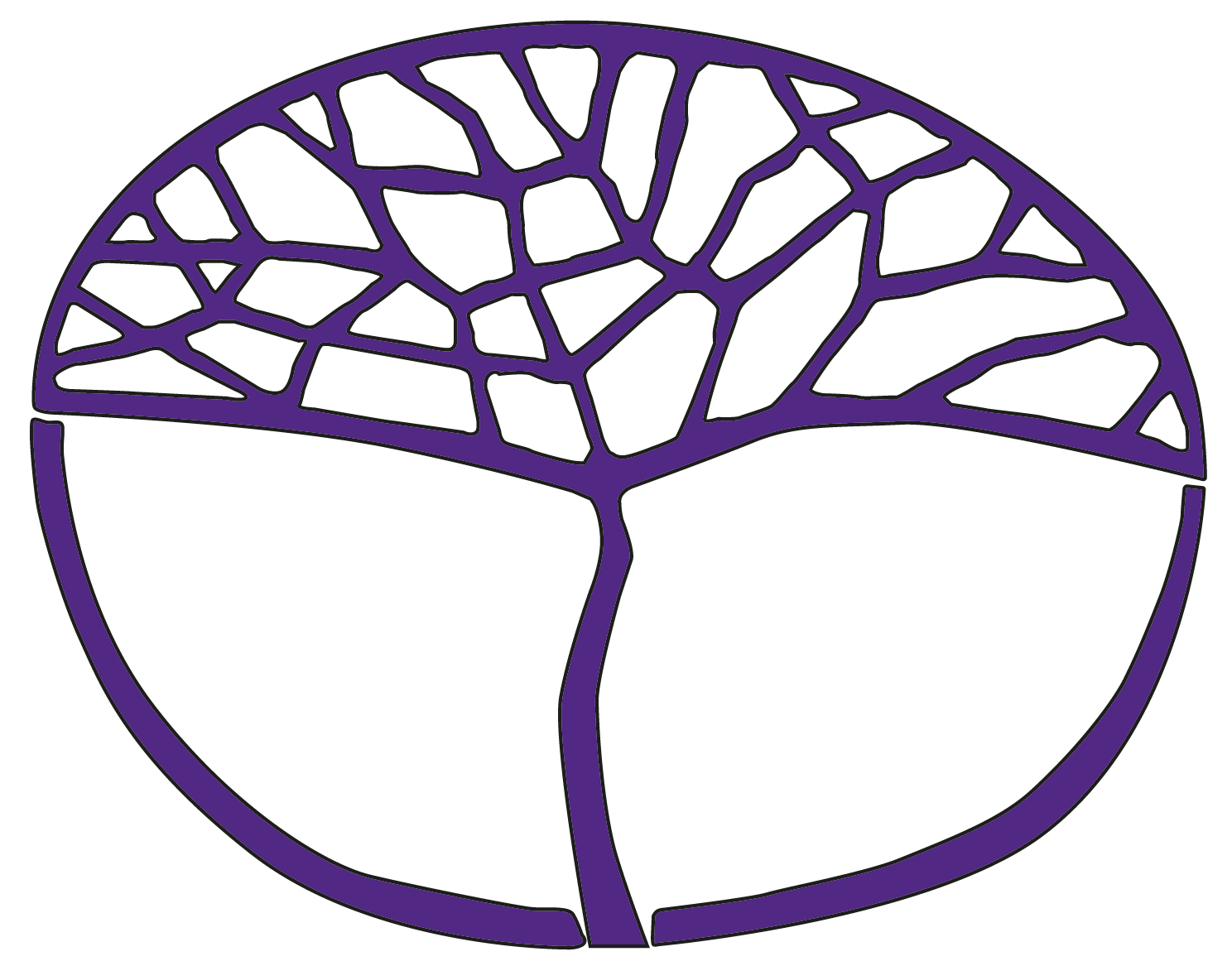 Applied Information TechnologyATAR Year 11Copyright© School Curriculum and Standards Authority, 2014This document – apart from any third party copyright material contained in it – may be freely copied, or communicated on an intranet, for non-commercial purposes in educational institutions, provided that the School Curriculum and Standards Authority is acknowledged as the copyright owner, and that the Authority’s moral rights are not infringed.Copying or communication for any other purpose can be done only within the terms of the Copyright Act 1968 or with prior written permission of the School Curriculum and Standards Authority. Copying or communication of any third party copyright material can be done only within the terms of the Copyright Act 1968 or with permission of the copyright owners.Any content in this document that has been derived from the Australian Curriculum may be used under the terms of the Creative Commons Attribution 4.0 International licence.DisclaimerAny resources such as texts, websites and so on that may be referred to in this document are provided as examples of resources that teachers can use to support their learning programs. Their inclusion does not imply that they are mandatory or that they are the only resources relevant to the course.Sample course outlineApplied Information Technology – ATAR Year 11Semester 1 Semester 2 WeekSyllabus PointsSyllabus PointsWeekKnowledgeSkills1Introductionoverview assessment requirements1Impacts of technologyappropriate referencing techniques for digital publicationsacknowledgement of the intellectual property (IP) ownerintent and purpose of the Copyright Act 1968 (Australia), including: fair dealingprivate usemoral rightsHardwarehardware components of a computer systempurpose of the central processing unit (CPU)purpose of memory/storagetypes of memory/storageprimarysecondarytypes of peripheral devicesImpacts of technologyapply appropriate referencing techniques for digital publications2Hardwaretypes of computer systemsdesktop systemsmobile devices serverpurpose of an operating systemtypes of operating systems WindowsMac OS iOSAndroidLinuxfunctions of an operating system (OS) user interfacemanaging system resourcesmanaging security and access rightsrunning applicationsidentification of software compatibility issuesrunning older software on current hardwarenewer software running on older hardwareHardwaredescribe criteria when selecting hardware and software for a specified purpose, including the minimum hardware requirements to run software3–5Application skillsmanagement of softwareinstallation of software update of softwaretypes of software licencesopen and closed sourceproprietarysharewarefreewarepurpose of data organisationcommon file formats for graphics and audio vector graphicscomputer graphics metafile (.cgm)scalable vector graphic (.svg)raster graphicsbitmap (.bmp) image file graphical interchange format (.gif) file joint photographic expert group (JPEG) image file (.jpg/.jpeg)tagged image file (.tif)portable network graphics (.png)audio filesmoving pictures experts group (.mp3 )waveform audio file format (.wav)Windows media audio file (.wma)considerations for the construction and design of lookup tables in spreadsheets, including:hlookupvlookuporganisation and management of data, using sort filters in spreadsheetsApplication skillsapply data organisation techniques for user and/or client needsapply appropriate graphic and audio file typesvector graphicsraster graphicsaudio filesuse lookup tables in spreadsheets, including:hlookupvlookupcomposition, layout and design considerations for the construction of spreadsheetsapply sort filters in spreadsheets6Design conceptsthe elements of design lineshapespacetexturecolour3D formtoneDesign conceptsidentify and explain the elements of design and the principles of design in an existing digital product and/or digital solution modify a digital product and/or digital solution to meet a design need/consideration7–8the principles of design balanceemphasis (contrast and proportion)dominanceunity (proximity and repetition)patternmovementrelationship between the elements of design and the principles of designtypographytypefacesizealignmentformatspacingcompositional rulesreading gravityrule of thirdsgrid and alignmentapply the elements of design and the principles of design developing a digital product and/or digital solutioncreate accurate visuals/layoutsapply principles of layout and compositionapply the elements of design and the principles of design relevant to a particular design brief develop and apply detailed annotations for digital designs relevant to a design brief demonstrating the following considerations:elements of design and the principles of design use of appropriate typographyvisual compositionrule of thirdsgrid and alignment9–11Project managementcomponents of a project design processproduct purpose and design criteriatarget audience characteristics project presentation mediumsituation analysisstyle guidecomponents of a design planstoryboardthumbnails (hand/digital)wireframes/sketches (hand/digital)criteria required to evaluate a digital product and/or digital solutionProject managementapply the elements of design and the principles of design relevant to a particular design briefapply a design process to create a digital product and/or digital solutionapply techniques for representing the design of a digital product and/or digital solution12–14Impacts of technologyconcept of digital citizenshipresponsible use of social networkingforms of cyber bullying strategies to manage/limit cyber bullyingthe impact of digital technologies on 
work-life balance concept of social networkingtypes of social networking and their featurestypes of virtual communities, including:online chat roomsvirtual worldsconcept of the ‘digital divide’ and associated issues, including:availability of digital resources use of digital technologiesavailability of web-based applicationsconcept of electronic commerce, including: implications of improved digital communications 24/7 communications online retail opportunitiesissues related to the dependency of society upon electronic and visual communication in business15RevisionRevision16Semester 1 examinationSemester 1 examinationWeekSyllabus PointsSyllabus PointsWeekKnowledgeSkills1–3Introductionoverviewassessment requirements1–3Managing dataconcept of cloud computingsystem utility tools and accessories for the efficient operation and maintenance of data, including:disk clean-up toolsdeletion of temporary files/internet cachedisk fragmentationanti-malware, virus, SPAM and spywareconsideration for the compression of files for the transfer and display of datapurposelossy compressionlossless compressionfile sizestechniques for file size minimisationcroppingresamplingoptimisation of files fordigital or onlineprintstrategies for efficient online data managementstrategies for efficient document version controlImpacts of technologyimpact of the Privacy Act 1988 (Australia) on:the collection of personal informationhow personal information is usedaccess to personal informationimplications of identity theftsafe disposal of dataintent and purpose of the Copyright Act 1968 (Australia), including:fair dealingprivate usemoral rights appropriate referencing techniques for digital publicationsacknowledgement of the intellectual property (IP) ownerManaging datause system utility tools and accessories to ensure efficient operation and maintenance of data use compression to optimise transfer and display of dataapply document version controlapply appropriate referencing techniques for digital publications4–5Application skillsfeatures of animation softwareframe by frametweensbuttonsfeatures of audio softwareeditingconvertingexportingApplication skillsuse animation softwareedit audio filescreate a navigation mapuse multimedia applications to edit and create a digital product and/or digital solution6Networksconcept of computer networkingpurposeadvantagesdisadvantagestypes of transmission mediaoptic fibrewiredwireless the concept transmission ratesnetwork topologies for local area network (LAN)wired starwirelessclient serverpeer-to-peernetwork components for internet connection for a small businessserverrouternetwork interface card (NIC)switchmodemNetworksdesign a suitable LAN topology7Project managementproject management techniquesuser/client requirementsplan of actiontime management strategiesresources requirementsevaluationDesign conceptsthe elements of designthe principles of designrelationship between the elements of design and the principles of designtypographycompositional rules8–14Application skillsfeatures of web authoringhyper-linksgraphicstemplatestypes of filescascading style sheet (.css)hypertext markup language file (.htm/.html)types of online collaborationconcept of responsive designApplication skillscreate a navigation mapuse web-authoring softwareuse multimedia applications to edit and create a digital product and/or digital solutionProject managementapply project management techniques to meet client requirements or a design briefapply a design process to create a digital product and/or digital solutionDesign conceptsidentify and explain the elements of design and the principles of design in an existing digital product and/or digital solution modify a digital product and/or digital solution to meet a design need/considerationensure the digital product and/or digital solution meets identified user requirementsapply the elements of design and the principles of design developing a digital product and/or digital solutioncreate accurate visuals/layoutsapply principles of layout and compositionapply the elements of design and the principles of design relevant to a particular design brief develop and apply detailed annotations for digital designs relevant to a design brief demonstrating the following considerations:elements of design and the principles of design use of appropriate typographyvisual compositionrule of thirdsgrid and alignment15RevisionRevision16Semester 2 examinationSemester 2 examination